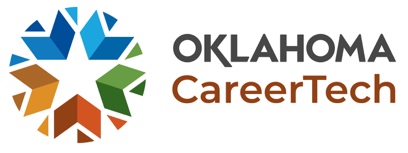 OKLAHOMA DEPARTMENT OF CAREERAND TECHNOLOGY EDUCATIONText1500 West Seventh AvenueStillwater, OK 74074-4398www.okcareertech.org(405) 377-2000  Fax: (405) 743-6809OKLAHOMA DEPARTMENT OF CAREERAND TECHNOLOGY EDUCATIONText1500 West Seventh AvenueStillwater, OK 74074-4398www.okcareertech.org(405) 377-2000  Fax: (405) 743-6809